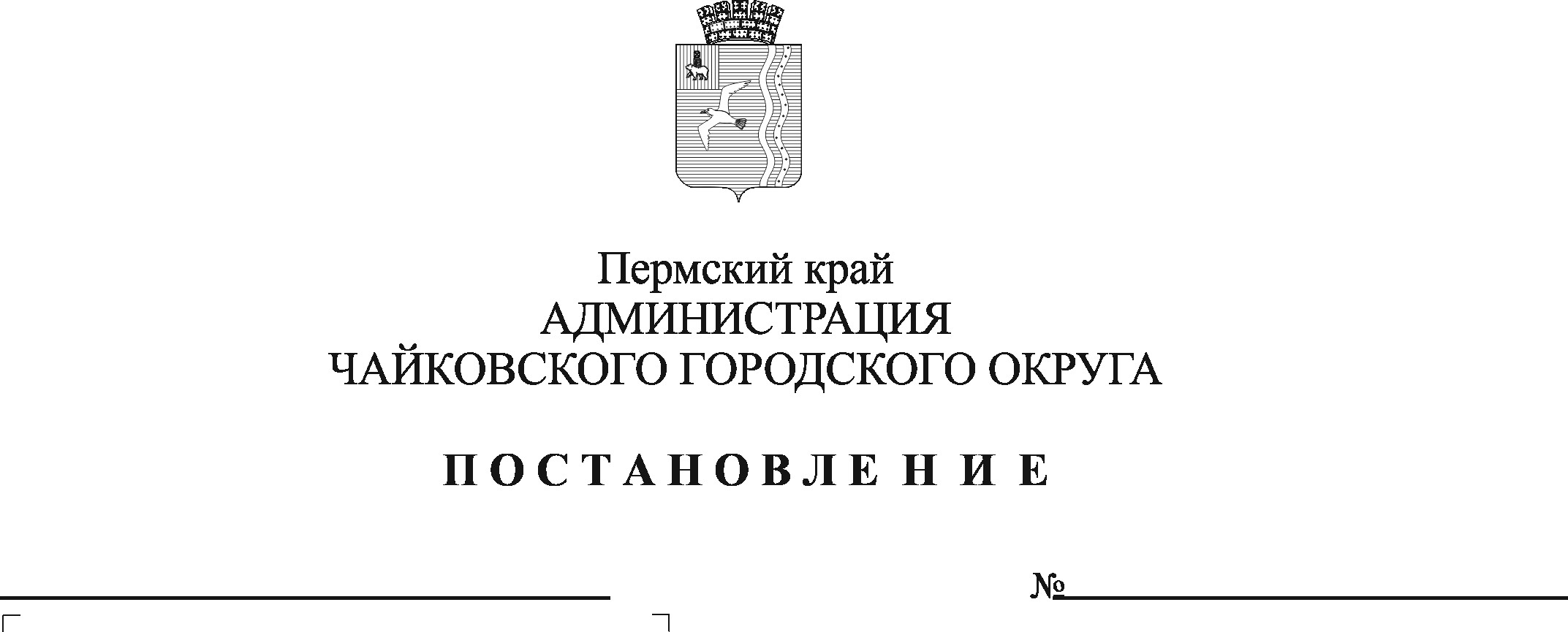 На основании Федерального закона от 27 июля 2010 г. № 190 - ФЗ «О теплоснабжении», Федерального закона от 6 октября 2003 г. № 131 - ФЗ «Об общих принципах организации местного самоуправления в Российской Федерации», в соответствии с Правилами оценки готовности к отопительному периоду, утвержденным приказом Министерства энергетики Российской Федерации от 12 марта 2013 г. № 103, Уставом Чайковского городского округа, в целях проверки готовности к отопительному периоду теплоснабжающих организаций, теплосетевых организаций и потребителей тепловой энергииПОСТАНОВЛЯЮ:1. Утвердить прилагаемые:1.1 Положение о комиссии по оценке готовности к отопительному периоду.1.2  Программу проведения проверки готовности к отопительному периоду теплоснабжающих организаций, теплосетевых организаций и потребителей тепловой энергии на территории Чайковского городского округа.2. Признать утратившим силу постановление администрации Чайковского городского округа от 29 июля 2020 г. № 677 «Об утверждении Положения о комиссии по оценке готовности к отопительному периоду и программы проведения проверки готовности к отопительному периоду».3. Опубликовать постановление в муниципальной газете «Огни Камы» и разместить на официальном сайте администрации Чайковского городского округа.4. Постановление вступает после его официального опубликования.5. Контроль за исполнением постановления возложить на заместителя главы администрации Чайковского городского округа по инфраструктуре. Глава городского округа –глава администрации Чайковского городского округа                                                   Ю.Г. ВостриковУТВЕРЖДЕНО                                                                               постановлением администрации                                                                             Чайковского городского округа                                                                                   __________2021 г. №_________ ПОЛОЖЕНИЕо комиссии по оценке готовности к отопительному периоду теплоснабжающих организаций, теплосетевых организаций и потребителей тепловой энергии на территории Чайковского городского округа1. Общее положение1.1. Комиссия по оценке готовности к отопительному периоду теплоснабжающих организаций, теплосетевых организаций и потребителей тепловой энергии на территории Чайковского городского округа (далее -  Комиссия) является координирующим органом при администрации Чайковского городского округа и создается в целях проведения проверки теплосетевых, теплоснабжающих организаций и потребителей тепловой энергии.1.2. В своей работе Комиссия руководствуется действующим законодательством  Российской Федерации и Программой проведения проверки готовности к отопительному периоду теплоснабжающих организаций, теплосетевых организаций и потребителей тепловой энергии на территории Чайковского городского округа (далее - Программа).1.3. Состав комиссии утверждается Постановлением администрации Чайковского городского округа. 2. Основные задачи2.1. Основными задачами Комиссии являются:2.1.1. проверка документации по готовности к отопительному периоду в соответствии с требованиями разделов 2, 3 Программы;2.1.2. оценка готовности теплоснабжающих организаций, теплосетевых организаций и потребителей тепловой энергии к отопительному периоду.3. Состав Комиссии3.1. В состав комиссии входят председатель Комиссии, секретарь Комиссии  члены Комиссии.3.2. Председатель Комиссии руководит деятельностью Комиссии.3.3. Организационное обеспечение деятельности Комиссии осуществляет секретарь, который является членом комиссии. 3.4. Председатель Комиссии:3.4.1. осуществляет общее руководство работой Комиссии;3.4.2. назначает дату осуществления выездных мероприятий, при необходимости;3.4.3. подписывает Паспорт готовности к отопительному периоду и акт проверки готовности к отопительному периоду;3.5. Секретарь Комиссии:3.5.1. осуществляет проверку документов представленных теплоснабжающими, теплосетевыми организациями и потребителями тепловой энергии;3.5.2. на основании полученного пакета документов от теплоснабжающих, теплосетевых организаций и потребителей тепловой энергии готовит Паспорт готовности к отопительному периоду и акт проверки готовности к отопительному периоду;3.5.3. принимает участие в выездных мероприятиях;3.5.4. подписывает акт проверки готовности к отопительному периоду.3.6. Члены Комиссии:3.6.1. принимают участие в выездных мероприятиях;3.6.2. подписывают акты проверки готовности к отопительному периоду.4. Права и обязанности комиссии4.1. В целях проведения проверки комиссия рассматривает документы, подтверждающие выполнение требований по готовности, а при необходимости – проводит осмотр объектов проверки. 4.2. Результаты проверки оформляются актом проверки готовности  к отопительному периоду (далее - акт), который составляется не позднее одного дня с даты завершения проверки по форме согласно  приложению  1 к Программе проведения проверки готовности к отопительному периоду.4.3. При наличии у комиссии замечаний  к выполнению требований по готовности или при невыполнении требований по готовности к акту прилагается перечень замечаний (далее - Перечень) с указанием сроков их устранения.4.4. Паспорт готовности к отопительному периоду (далее - Паспорт) составляется по форме согласно приложению 2 к Программе и выдается администрацией Чайковского городского округа, образовавшей комиссию, по каждому объекту проверки в течение 15 дней с даты подписания акта в случае, если замечания к требованиям, выданные комиссией, устранены в срок, установленный Перечнем.4.5. В случае устранения указанных в Перечне замечаний к выполнению (невыполнению) требований по готовности в сроки, установленные в пункте 4 Программы, комиссией проводится повторная проверка, по результатам которой составляется новый акт.5. Порядок принятий решения	5.1. Комиссия после проверки объектов, принимает решение о подписании акта проверки готовности к отопительному периоду.	5.2. Решения комиссии считаются правомочными, при условии присутствия всех членов комиссии.УТВЕРЖДЕНАпостановлением администрацииЧайковского городского округа___________2021 №__________ПРОГРАММА Проведения проверки готовности к отопительному периоду теплоснабжающих организаций, теплосетевых организаций и потребителей тепловой энергии на территории Чайковского городского округа	Настоящая программа проведения проверки готовности к отопительному периоду теплоснабжающих организаций, теплосетевых организаций и потребителей тепловой энергии включает:Порядок проведения проверки;Требования по готовности к отопительному периоду для теплоснабжающих и теплосетевых организаций;Требования по готовности к отопительному периоду для потребителей тепловой энергии.1. Порядок проведения проверки1.1. Проверка осуществляется комиссией по оценке готовности к отопительному периоду теплоснабжающих организаций, теплосетевых организаций  и потребителей  тепловой энергии.1.2. Работа комиссии осуществляется в соответствии с программой проведения проверки  готовности к отопительному периоду (далее Программа), утвержденной постановлением администрации Чайковского городского округа, в которой указывается:объекты, подлежащие проверке (приложение 3 к Программе);сроки проведения проверки (приложение 3 к Программе);документы, проверяемые в ходе проведения проверки (разделы 2,3 Программы).2. Требования по готовности к отопительному периодудля теплоснабжающих и теплосетевых организаций2.1. В целях оценки готовности теплоснабжающих и теплосетевых организаций к отопительному периоду уполномоченным органом должны быть проверены в отношении данных организаций:1) наличие соглашения об управлении системой теплоснабжения, заключенного в порядке, установленном Законом о теплоснабжении;2) готовность к выполнению графика тепловых нагрузок, поддержанию температурного графика, утвержденного схемой теплоснабжения;3) соблюдение критериев надежности теплоснабжения, установленных техническими регламентами;4) наличие нормативных запасов топлива на источниках тепловой энергии;5) функционирование эксплуатационной, диспетчерской и аварийной служб, а именно:укомплектованность указанных служб персоналом;обеспеченность персонала средствами индивидуальной и коллективной защиты, спецодеждой, инструментами и необходимой для производства работ оснасткой, нормативно-технической и оперативной документацией, инструкциями, схемами, первичными средствами пожаротушения;6) проведение наладки принадлежащих им тепловых сетей;7) организация контроля режимов потребления тепловой энергии;8) обеспечение качества теплоносителей;9) организация коммерческого учета приобретаемой и реализуемой тепловой энергии;10) обеспечение проверки качества строительства принадлежащих им тепловых сетей, в том числе предоставление гарантий на работы и материалы, применяемые при строительстве, в соответствии Законом о теплоснабжении;11) обеспечение безаварийной работы объектов теплоснабжения и надежного теплоснабжения потребителей тепловой энергии, а именно:- готовность систем приема и разгрузки топлива, топливоприготовления и топливоподачи;- соблюдение водно-химического режима;- отсутствие фактов эксплуатации теплоэнергетического оборудования сверх ресурса без проведения соответствующих организационно-технических мероприятий по продлению срока его эксплуатации;- наличие утвержденных графиков ограничения теплоснабжения при дефиците тепловой мощности тепловых источников и пропускной способности тепловых сетей;- наличие расчетов допустимого времени устранения аварийных нарушений теплоснабжения жилых домов;- наличие порядка ликвидации аварийных ситуаций в системах теплоснабжения с учетом взаимодействия тепло-, электро-, топливо- и водоснабжающих организаций, потребителей тепловой энергии, ремонтно-строительных и транспортных организаций, а также органов местного самоуправления;- проведение гидравлических и тепловых испытаний тепловых сетей;- выполнение утвержденного плана подготовки к работе в отопительный период, в который включено проведение необходимого технического освидетельствования и диагностики оборудования, участвующего в обеспечении теплоснабжения;- выполнение планового графика ремонта тепловых сетей и источников тепловой энергии;- наличие договоров поставки топлива, не допускающих перебоев поставки и снижения установленных нормативов запасов топлива;12) наличие документов, определяющих разграничение эксплуатационной ответственности между потребителями тепловой энергии, теплоснабжающими и теплосетевыми организациями;13) отсутствие не выполненных в установленные сроки предписаний, влияющих на надежность работы в отопительный сезон, выданных уполномоченными на осуществление государственного контроля (надзора) органами государственной власти и уполномоченными на осуществление муниципального контроля органами местного самоуправления;14) работоспособность автоматических регуляторов при их наличии.2.2. В отношении объектов по производству тепловой и электрической энергии в режиме комбинированной выработки проверяется только наличие документа о готовности к отопительному сезону, полученного в соответствии с законодательством об электроэнергетике.2.3. К обстоятельствам, при несоблюдении которых в отношении теплоснабжающих и теплосетевых организаций составляется акт с приложением Перечня с указанием сроков устранения замечаний, относится несоблюдение требований, указанных в подпунктах 1, 7, 9 и 10 пункта 2.1 настоящей программы.3. Требования по готовности к отопительному периоду для потребителей тепловой энергии3.1. В целях оценки готовности потребителей тепловой энергии к отопительному периоду уполномоченным органом должны быть проверены:1) устранение выявленных в порядке, установленном законодательством Российской Федерации, нарушений в тепловых и гидравлических режимах работы тепловых энергоустановок;2) проведение промывки оборудования и коммуникаций теплопотребляющих установок;3) разработка эксплуатационных режимов, а также мероприятий по их внедрению;4) выполнение плана ремонтных работ и качество их выполнения;5) состояние тепловых сетей, принадлежащих потребителю тепловой энергии;6) состояние утепления зданий (чердаки, лестничные клетки, подвалы, двери) и центральных тепловых пунктов, а также индивидуальных тепловых пунктов;7) состояние трубопроводов, арматуры и тепловой изоляции в пределах тепловых пунктов;8) наличие и работоспособность приборов учета, работоспособность автоматических регуляторов при их наличии;9) работоспособность защиты систем теплопотребления;10) наличие паспортов теплопотребляющих установок, принципиальных схем и инструкций для обслуживающего персонала и соответствие их действительности;11) отсутствие прямых соединений оборудования тепловых пунктов с водопроводом и канализацией;12) плотность оборудования тепловых пунктов;13) наличие пломб на расчетных шайбах и соплах элеваторов;14) отсутствие задолженности за поставленные тепловую энергию (мощность), теплоноситель;15) наличие собственных и (или) привлеченных ремонтных бригад и обеспеченность их материально-техническими ресурсами для осуществления надлежащей эксплуатации теплопотребляющих установок;16) проведение испытания оборудования теплопотребляющих установок на плотность и прочность;17) надежность теплоснабжения потребителей тепловой энергии с учетом климатических условий в соответствии с критериями, приведенными в приложении  3 к Правилам оценки готовности к отопительному периоду, утвержденным приказом Министерства энергетики РФ от 12 марта 2013 г. № 103.3.2. К обстоятельствам, при несоблюдении которых в отношении потребителей тепловой энергии составляется акт, с приложением Перечня с указанием сроков устранения замечаний, относятся несоблюдение требований, указанных в подпунктах 8, 13, 14 пункта 3.1. настоящей программы.4. Сроки выдачи паспортовготовности к отопительному периоду4.1. Сроки выдачи паспортов готовности к отопительному периоду не позднее 15 сентября – для потребителей тепловой энергии, не позднее 1 ноября – для теплоснабжающих и теплосетевых организаций4.2. Организация, не получившая по объектам проверки паспорт готовности до даты, установленной пунктом 4.1. Программы, обязана продолжить подготовку к отопительному периоду и устранить указанные в Перечне к акту замечания к выполнению (невыполнению) требований по готовности. После уведомления комиссии об устранении замечаний к выполнению (невыполнению) требований по готовности осуществляется повторная проверка. После повторной проверки комиссии оформляется  повторный акт с выводом о готовности к отопительному сезону, но без выдачи паспорта в текущей отопительный период. Приложение 1 к Программе проведения проверки  готовности к   отопительному периодуФОРМААКТ          проверки готовности к отопительному периоду ______/_____гг.________________                                                          «__»_______________г.(место составления акта)Комиссия, образованная ____________________________________________                                                                                (форма документа и его реквизиты, которым образована комиссия)в соответствии с программой проведения проверки готовности к отопительному периоду от «__»______________, утвержденной ______________________________(ФИО руководителя (его заместителя) органа, проводящего проверку готовности к отопительному периоду)с «__»________________ по «_»_________________ в соответствии с Федеральным законом от 27 июля . №190-Ф3 «О теплоснабжении» провела проверку готовности к отопительному периоду _____________________________________                                                 Проверка готовности к отопительному периоду проводилась в отношении следующих объектов:1.В ходе проведения проверки готовности к отопительному периоду _________.Вывод комиссии по итогам проведения проверки готовности к отопительному периоду: ___________________________________________________________________         Приложение к акту проверки готовности к отопительному периоду __________гг.Председатель комиссии: _____________ /____________/                                             подпись                           расшифровка подписиСекретарь комиссии: ______________ /_____________/                                             подпись                          расшифровка подписиЧлены комиссии:      ______________ /_____________/                                             подпись                       расшифровка подписи                                 ______________ /_____________/                                             подпись                   расшифровка подписиС актом проверки готовности ознакомлен, один экземпляр акта получил:«___»___________ 20___г.               ____________________________________                                                                                     (подпись, расшифровка подписи руководителя (его           уполномоченного заместителя)                                                                                                                   муниципального образования, теплоснабжающей организации, тепловой организации,                                                                                                                                    потребителя тепловой энергии, в отношении которого проводилась проверка готовности к                                                                                                                                 отопительному периоду) При наличии у комиссии замечаний к выполнению требований по готовности или  при невыполнении требований по готовности к акту прилагается перечень замечаний с указанием сроков их устранения.  Приложение 2  к Программе проведения  проверки  готовности к                                                                                         отопительному периодуФОРМАПАСПОРТготовности к отопительному периоду ____________Выдан __________________________________________________________________(полное наименование теплоснабжающей организации, теплосетевой организации, потребителя тепловой энергии,  в отношении которого проводилась проверка готовности к отопительному периоду)В отношении следующих объектов, по которым проводилась проверка готовности к отопительному периоду:_____________________________________________________________Основание выдачи паспорта готовности к отопительному периоду:Акт проверки готовности к отопительному периоду от ___________________                                                                         _______________________                                                                                                                 (подпись, расшифровка подписи и печать уполномоченного органа,       образовавшего комиссию по проведению проверки готовности к отопительному сезону)Приложение 3к Программе проведенияпроверки  готовности к                                                                                           отопительному периодуОбъекты,подлежащие проверке№п/пНаименованиеСрок проверки1ООО «Текстиль-Энергия» газовая котельная по адресу: 617766, Пермский край, г. Чайковский, ул. Речная, д. 101.09.2021-15.09.20212ООО «ИнвестСпецПром»,  617762, Пермский край, г. Чайковский, ул. Советская, 2/601.09.2021-15.09.20213КУП ЖКХ Чайковского городского округа, Модульная котельная по адресу: с. Альняш, ул. Ленина, 10601.09.2021-15.09.20214КУП ЖКХ Чайковского городского округа, Котельная «Школьная» по адресу: с. Альняш, ул. Ленина, 6201.09.2021-15.09.20215КУП ЖКХ Чайковского городского округа, Котельная с. Ваньки по адресу: с. Ваньки, ул. Т. Юркова, д. 201.09.2021-15.09.20216КУП ЖКХ Чайковского городского округа, Газовая котельная с. Б.Букор по адресу: с. Б.Букор, ул. Победы, 6/101.09.2021-15.09.20217КУП ЖКХ Чайковского городского округа, Газовая котельная с. Б.Букор по адресу: с. Б.Букор, ул. Юбилейная, 701.09.2021-15.09.20218КУП ЖКХ Чайковского городского округа, Котельная с. Зипуново по адресу: с. Зипуново, ул. Зеленая, д. 3а01.09.2021-15.09.20219КУП ЖКХ Чайковского городского округа, Котельная п. Буренка по адресу: п. Буренка, ул. Центральная, д. 701.09.2021-15.09.202110КУП ЖКХ Чайковского городского округа, Котельная с. Сосново по адресу: с. Сосново, ул. Школьная, 32а01.09.2021-15.09.202111ООО «Уральская коммунальная компания», Котельная с. Уральское по адресу: ул. Школьная, 4а01.09.2021-15.09.202112ООО «ЭкоСтрой», Котельная с. Кемуль, Комсомольская,  д. б/н 01.09.2021-15.09.202113КУП ЖКХ Чайковского городского округа, Котельная детского сада «Святлячок» по адресу: с. Фоки, ул. Кирова, 5501.09.2021-15.09.202114КУП ЖКХ Чайковского городского округа, Котельная «Школа» по адресу: с. Фоки, ул. Кирова, 5501.09.2021-15.09.202115КУП ЖКХ Чайковского городского округа, Котельная «Больница» по адресу: с. Фоки, ул. Кирова, 12401.09.2021-15.09.202116КУП ЖКХ Чайковского городского окргуа, Котельная п. Марковский, по адресу: п. Марковский, д. 8201.09.2021-15.09.202117ООО «Теплотекс»107 многоквартирных дома01.08.2021-30.08.202118ООО УК «РЭУ-1»3 многоквартирных дома01.08.2021-30.08.202119ООО «Коммунальные Инженерные Технологии»129 многоквартирных домов01.08.2021-30.08.202120ООО «Чайковское коммунальное агентство»1 многоквартирный дом01.08.2021-30.08.202121ООО УК «ТВМ»46 многоквартирных домов01.08.2021-30.08.202123ООО УК  «Алгоритм»2 многоквартирных дома01.08.2021-30.08.202124ООО «Управляющая компания Чайковская»89 многоквартирных домов01.08.2021-30.08.202125ООО «Чайковская муниципальная управляющая компания»35 многоквартирных домов01.08.2021-30.08.202126ТСЖ, ЖСК, ТСН г. Чайковский86 многоквартирных домов01.08.2021-30.08.202127Дома, выбравшие непосредственный способ управления г. Чайковский1  многоквартирных домов01.08.2021-30.08.202128ООО УК «Алгоритм» в п. Марковский20 многоквартирных домов01.08.2021-30.08.202129ТСЖ п. Марковский3 многоквартирных дома01.08.2021-30.08.202130ООО УК «РЭУ-1» с. Ольховка8 многоквартирных дома01.08.2021-30.08.2021Дома, выбравшие непосредственный способ управления Территориальные отделы:31Альняшинский ТО2 многоквартирных дома01.08.2021-30.08.202132Большебукорский ТО3 многоквартирных дома01.08.2021-30.08.202133Ваньковский ТО3 многоквартирных дома01.08.2021-30.08.202134Сосновский ТО2 многоквартирных дома01.08.2021-30.08.202135Зипуновский ТО2 многоквартирных дома01.08.2021-30.08.202136Уральский ТО2 многоквартирных дома01.08.2021-30.08.202137Ольховский ТО1 многоквартирный дом01.08.2021-30.08.202138Учреждения образования01.08.2021-30.08.2021МАОУ «Гимназия с углубленным изучением иностранных языков», г. ЧайковскийМБОУ «Средняя общеобразовательная школа №1»МАОУ «Средняя общеобразовательная школа № 2»МАОУ «Средняя общеобразовательная школа №4»МБОУ «Средняя общеобразовательная школа №7»МАОУ «Средняя общеобразовательная школа № 8»МАОУ «Средняя общеобразовательная школа №10»МБОУ «Средняя общеобразовательная школа № 11»МБОУ «Основная общеобразовательная школа №12»МБОУ «Фокинская средняя общеобразовательная школа»МБОУ «Марковская средняя общеобразовательная школа»МАОУ «Средняя общеобразовательная школа п. Прикамский»МАДОУ Детский сад № 1 «Журавушка»МБДОУ Детский сад № 4 «Березка»МБДОУ Детский сад № 14 «Колокольчик»МБДОУ Детский сад № 17 «Ромашка»МАДОУ Центра развития ребенка - детский сад № 24 «Улыбка»МАДОУ Детский сад № 27 «Чебурашка»МАДОУ Детский сад № 28 «Лесная сказка»МАДОУ Детский сад № 31 «Гусельки»МБДОУ Детский сад № 34 «Лукоморье»МБДОУ Детский сад № 36 «Звоночек»МАУ ДО Детско-юношеский центр  «Юниор»МАУ ДО «Станция детского, юношеского туризма и экологии» г. ЧайковскогоМБОУ «Специальная (коррекционная) общеобразовательная школа – интернат для учащихся, воспитанников с ограниченными возможностями здоровья Чайковского городского округа»МБОУ «Специальное учебно-воспитательное учреждение – основная общеобразовательная школа открытого типа» г. ЧайковскогоГБПОУ «Чайковский техникум промышленных технологий и управления»ГБОУ ПО «Чайковское музыкальное училище»ГБОУ ПО «Чайковский индустриальный колледж»ГБПОУ «Чайковский медицинский колледж»МАУ ДО «Дом детского художественного и технического творчества»39Учреждения здравоохранения г. Чайковский01.08.2021-31.08.2021г. Чайковский, ул. Ленина, д. 34/2 (Административное здание главного корпуса с опер блоком, КДЛ);г. Чайковский, ул. Ленина, д. 34 (КВО, БКЛ в 3-х этажном кирпичном здании);г. Чайковский, ул. Ленина, д. 34/2 (семиэтажное здание стационара);г. Чайковский, ул. Ленина, д. 34/3 (Акушерский корпус с женской консультацией);г. Чайковский, ул. Ленина, д. 34/1 (Поликлиника №1);г. Чайковский, ул. Юбилейная, д. 6/1 (Филиал поликлиники №4);г. Чайковский, ул. Советская, д. 20 (Поликлиника №2);г. Чайковский, ул. Декабристов, д. 28 (Поликлиника №3);г. Чайковский, ул. Вокзальная, д. 1/2 (Поликлиника №5);г. Чайковский, ул. Ленина, д. 34/2 (одноэтажное здание насосной станции);г. Чайковский, ул. Ленина, д. 34/2 (одноэтажное здание центрального склада и столярной мастерской);г. Чайковский, ул. Мира, д. 4а (Станция скорой медицинской помощи);г. Чайковский, ул. Ленина, д. 34/2 (консультационно-диагностический центр СПИД);г. Чайковский, ул. Мира, д. 49;г. Чайковский, ул. Ленина, д. 36/1 (отделение восстановительного лечения – в цокольном этаже жилого дома);г. Чайковский, ул. Проспект Победы, д. 22 (Поликлиника №4);г. Чайковский, ул. Ленина. Д. 34/2 (ОЗС, отдельно стоящее заглубленное сооружение гражданской обороны);г. Чайковский, ул. Ленина, д. 34/2 (Патологоанатомическое отделение);г. Чайковский, ул. Мира, д. 45 корпус 3 (Инфекционное отделение);г. Чайковский, ул. Ленина, д. 34/2 (Зал свиданий);г. Чайковский, ул. Ленина, д. 34/2 (одноэтажное здание гаражей на 12 автомобилей);г. Чайковский, ул. Ленина, д. 34/2 (одноэтажное здание отделение по ремонту медицинской техники, складов, гаражей и диспетчерской).;г. Чайковский, ул. Мира, д. 45 стр. 2 (ГБУЗ ПК «Чайковская детская городская больница»):г. Чайковский, ул. Вокзальная, д. 65 (ГБУЗ ПК «Краевая психиатрическая больница № 6»);г. Чайковский, ул. Речная, д. 2б (ГБУЗ ПК «Клинический фтизиопульмонологический медицинский центр»).40Учреждения здравоохранения Чайковского городского округа г. Чайковский Территориальные отделы01.08.2021-31.08.2021д. Кемуль, ул. Комсомольская, д. 11 (ФАП д. Кемуль);д. Буренка, ул. Центральная, д.18 (ФАП п. Буренка);с. Зипуново, ул. Зеленая, д. 9 (ФАП с. Зипуново);д. Жигалки, ул. Центральная, д. 29 (ФАП д. Жигалки);д. Маракуши, ул. Новая, д. 10 (ФАП д. Маракуши);с. Сосново, ул. Советская, д. 32 (ФАП с. Сосново);д. Чумна, ул. Зеленая, д. 14 (ФАП д. Чумна);д. Романята, д. 42а (ФАП д. Романята);з-д. Михайловский, ул. Пролетарская, д, 40 (ФАП з-д. Михайловский);с. Уральское, ул. Нефтянников, д. 3 (ФАП с. Уральское);д. Кирилловка, д. 26 а (ФАП д. Кирилловка);п. Засечный, ул. Мир, д. 26 (ФАП п. Засечный);д. Степаново, ул. Центральная, д. 23 (ФАП д. Степаново);д. Дедушкино, ул. 40 лет Победы, д. 29 (ФАП д. Дедушкино);д. Гаревая, ул. Октябрьская, д. 7 (ФАП д. Гаревая);с. Вассята, ул. Молодежная, д. 6 (ФАП с. Вассята);с. Ольховка, ул. Советская, д. 38 (ФАП с. Ольховка);д. Харнавы, ул. Труда, д. 4 (ФАП д. Харнавы);д. Ваньки, ул. Центральная, д. 29 (ФАП д. Ваньки);п. Большой Букор, ул. Победы, д. 7 (физ.кабинет Б.Букор ФАП);п. Большой Букор, ул. Победы, д. 12 (Б.Букор ФАП);с. Альняш, ул. Ленина, д. 94 (поликлиника с. Альняш);с. Фоки, ул. Кирова, д. 124 (Лаборатория с. Фоки);с. Фоки, ул. Кирова, д. 124 (Поликлиника с. Фоки);с. Фоки, ул. Кирова, д. 124 (Стационар с Фоки);п. Марковский, д. 59-5 (ГБУЗ ПК «Клинический фтизиопульмонологический медицинский центр»).41Учреждения культуры и молодежной политике01.08.2021-31.08.2021МБУ ДО «Чайковская детская школа искусств №1»МБУ ДО «Чайковская детская школа искусств №3»МАУК «Чайковский центр развития культуры»МАУК «Чайковский центр развития культуры», МКЦ «Марковский»МБУ «Многопрофильный молодежный центр»МБУК «Чайковский историко-художественный музей»МБУК «Дворец культуры»МАУК «Чайковский центр развития культуры», Зипуновский дом культурыМАУК «Чайковский центр развития культуры», Уральский дом культурыМАУК «Чайковский центр развития культуры», Большебукорский дом культурыМАУК «Чайковский центр развития культуры», Ваньковский дом культурыМАУК «Чайковский центр развития культуры», Альняшинский дом культурыМАУК «Чайковский центр развития культуры», Фокинский сельский дом культурыМАУК «Чайковский центр развития культуры», Кемульский сельский дом культурыМБУК «Чайковская централизованная библиотечная система»42Учреждения физкультуры и спорта01.08.2021-31.08.2021МБУ СК «Дзюдо и Самбо»МБУ «Стадион «Центральный»МАУ «СШ г. Чайковский»МБУ СОЦ «Фортуна»МАУ «СК «Темп»43Учреждения социального обслуживания населения01.08.2021-31.08.2021ГБУ ПК «Чайковский дом-интернат для престарелых и инвалидов» п. Марковский, д. 59ГБУ ПК «Чайковский дом-интернат для престарелых и инвалидов» ул. Декабристов, д. 5а